                                                          Reihenschaltung                                    __________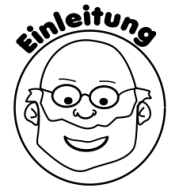                   Ihr habt bereits einen einfachen Stromkreis mit einer Glühlampe aufgebaut. Heute schalten wir mehrere Glühlampen hintereinander (in Reihe) und schauen was passiert. 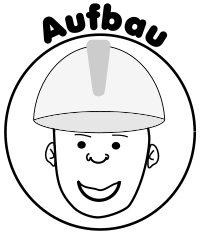 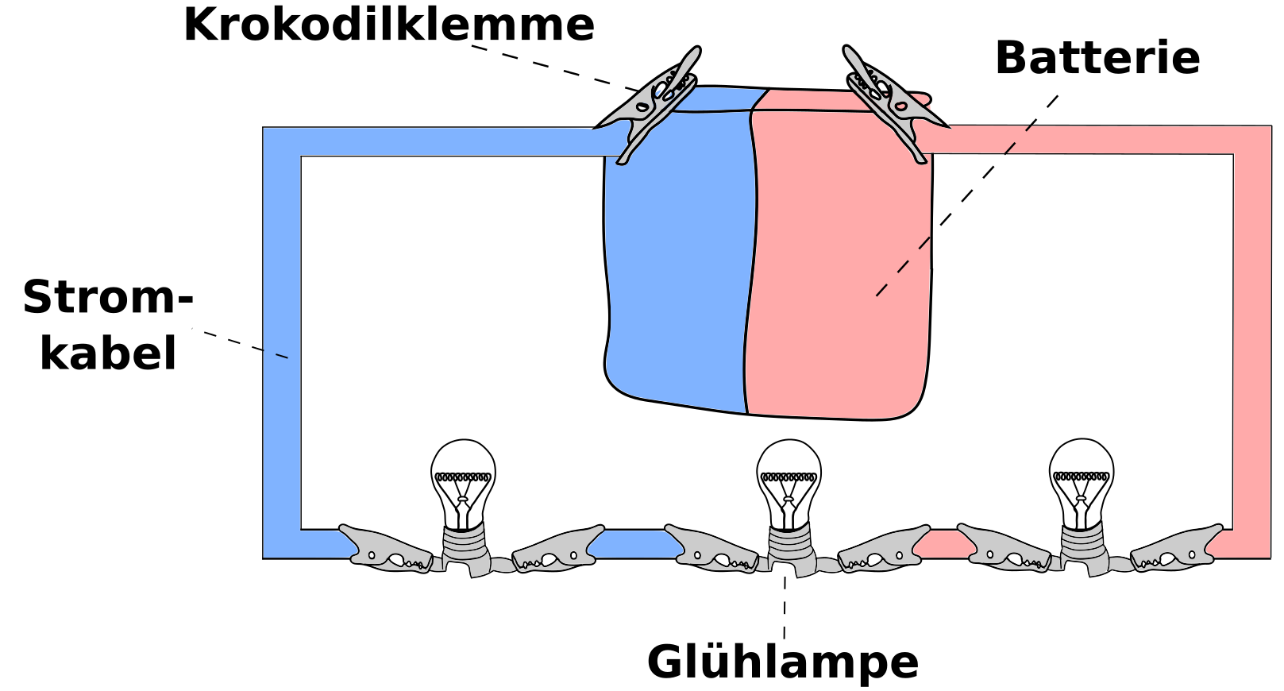 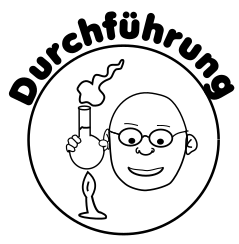 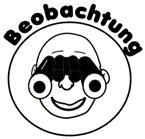 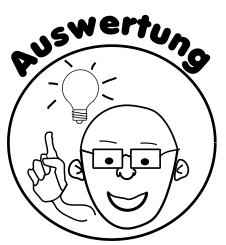 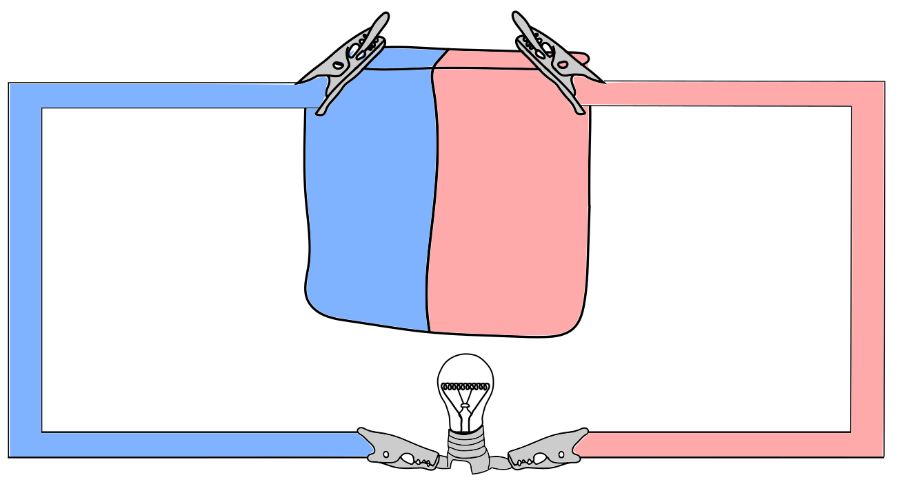 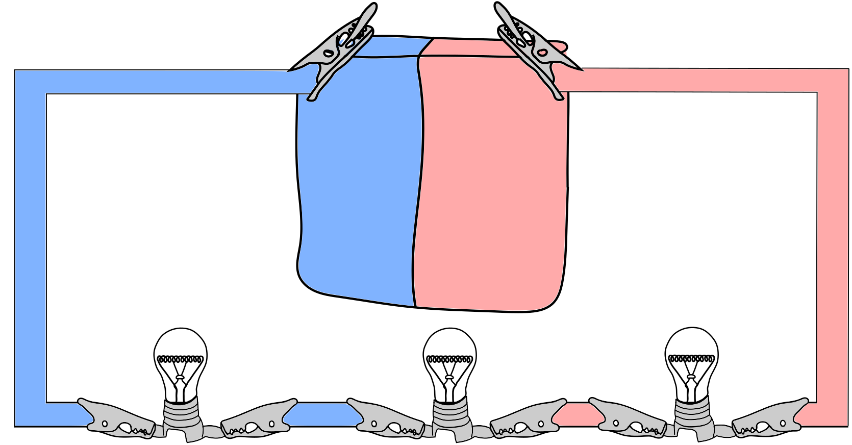 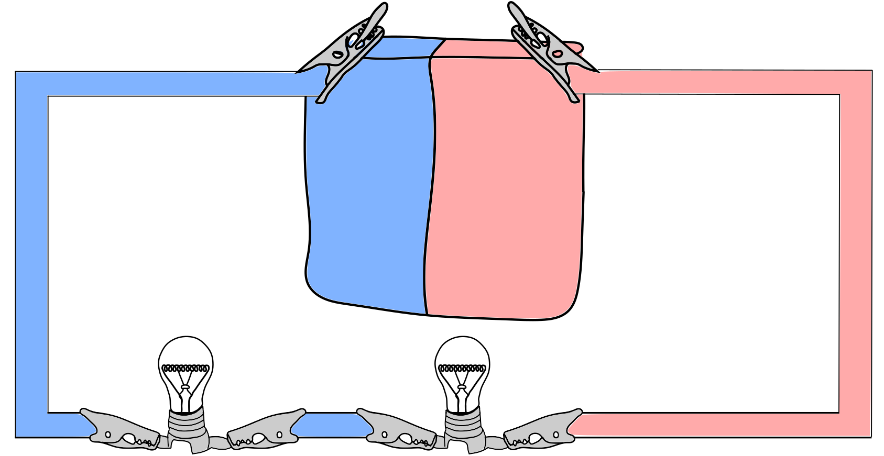 